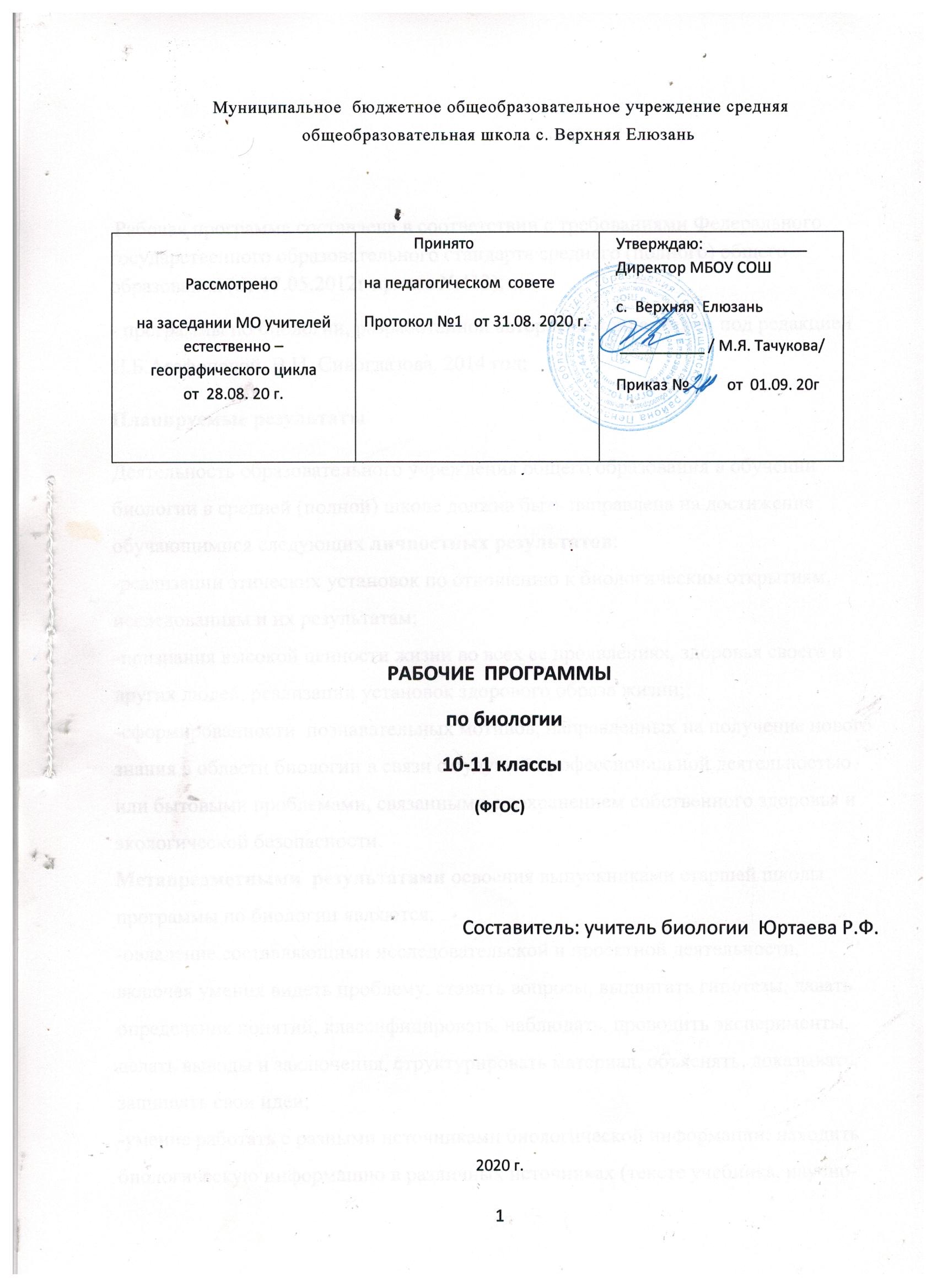 Азр Рабочая программа составлена в соответствии с требованиями Федерального государственного образовательного стандарта среднего (полного) общего образования (от 17.05.2012г приказ №413);- программы по биологии, разработанной авторским коллективом под редакцией И.Б.Агафоновой, В.И. Сивоглазова, 2014 год;Планируемые результатыДеятельность образовательного учреждения общего образования в обучении биологии в средней (полной) школе должна быть направлена на достижение обучающимися следующих личностных результатов:-реализации этических установок по отношению к биологическим открытиям, исследованиям и их результатам;-признания высокой ценности жизни во всех ее проявлениях, здоровья своего и других людей, реализации установок здорового образа жизни;-сформированности  познавательных мотивов, направленных на получение нового знания в области биологии в связи с будущей профессиональной деятельностью или бытовыми проблемами, связанными с сохранением собственного здоровья и экологической безопасности.Метапредметными  результатами освоения выпускниками старшей школы программы по биологии являются:-овладение составляющими исследовательской и проектной деятельности, включая умения видеть проблему, ставить вопросы, выдвигать гипотезы, давать определения понятий, классифицировать, наблюдать, проводить эксперименты, делать выводы и заключения, структурировать материал, объяснять, доказывать, защищать свои идеи;-умение работать с разными источниками биологической информации: находить биологическую информацию в различных источниках (тексте учебника, научно-популярной литературе, биологических словарях и справочниках), анализировать и оценивать информацию, преобразовывать ин-формацию из одной формы в другую;-способность выбирать целевые и смысловые установки в своих действиях и поступках по отношению к живой природе, здоровью своему и окружающих;-умение адекватно использовать речевые средства для дискуссии и аргументации своей позиции, сравнивать разные точки зрения, аргументировать свою точку зрения, отстаивать свою позицию.Предметные результаты  Выпускник на базовом уровне научится:раскрывать на примерах роль биологии в формировании современной научной картины мира и в практической деятельности людей;понимать и описывать взаимосвязь между естественными науками: биологией, физикой, химией; устанавливать взаимосвязь природных явлений;понимать смысл, различать и описывать системную связь между основополагающими биологическими понятиями: клетка, организм, вид, экосистема, биосфера;использовать основные методы научного познания в учебных биологических исследованиях, проводить эксперименты по изучению биологических объектов и явлений, объяснять результаты экспериментов, анализировать их, формулировать выводы;формулировать гипотезы на основании предложенной биологической информации и предлагать варианты проверки гипотез;сравнивать биологические объекты между собой по заданным критериям, делать выводы и умозаключения на основе сравнения;обосновывать единство живой и неживой природы, родство живых организмов, взаимосвязи организмов и окружающей среды на основе биологических теорий;приводить примеры веществ основных групп органических соединений клетки (белков, жиров, углеводов, нуклеиновых кислот);распознавать клетки (прокариот и эукариот, растений и животных) по описанию, на схематических изображениях; устанавливать связь строения и функций компонентов клетки, обосновывать многообразие клеток;распознавать популяцию и биологический вид по основным признакам;описывать фенотип многоклеточных растений и животных по морфологическому критерию;объяснять многообразие организмов, применяя эволюционную теорию;классифицировать биологические объекты на основании одного или нескольких существенных признаков (типы питания, способы дыхания и размножения, особенности развития);объяснять причины наследственных заболеваний;выявлять изменчивость у организмов; объяснять проявление видов изменчивости, используя закономерности изменчивости; сравнивать наследственную и ненаследственную изменчивость;выявлять морфологические, физиологические, поведенческие адаптации организмов к среде обитания и действию экологических факторов;составлять схемы переноса веществ и энергии в экосистеме (цепи питания);приводить доказательства необходимости сохранения биоразнообразия для устойчивого развития и охраны окружающей среды;оценивать достоверность биологической информации, полученной из разных источников, выделять необходимую информацию для использования ее в учебной деятельности и решении практических задач;представлять биологическую информацию в виде текста, таблицы, графика, диаграммы и делать выводы на основании представленных данных;оценивать роль достижений генетики, селекции, биотехнологии в практической деятельности человека и в собственной жизни;объяснять негативное влияние веществ (алкоголя, никотина, наркотических веществ) на зародышевое развитие человека;объяснять последствия влияния мутагенов;объяснять возможные причины наследственных заболеваний.Выпускник на базовом уровне получит возможность научиться:давать научное объяснение биологическим фактам, процессам, явлениям, закономерностям, используя биологические теории (клеточную, эволюционную), учение о биосфере, законы наследственности, закономерности изменчивости;характеризовать современные направления в развитии биологии; описывать их возможное использование в практической деятельности;сравнивать способы деления клетки (митоз и мейоз);решать задачи на построение фрагмента второй цепи ДНК по предложенному фрагменту первой, иРНК (мРНК) по участку ДНК;решать задачи на определение количества хромосом в соматических и половых клетках, а также в клетках перед началом деления (мейоза или митоза) и по его окончании (для многоклеточных организмов);решать генетические задачи на моногибридное скрещивание, составлять схемы моногибридного скрещивания, применяя законы наследственности и используя биологическую терминологию и символику;устанавливать тип наследования и характер проявления признака по заданной схеме родословной, применяя законы наследственности;оценивать результаты взаимодействия человека и окружающей среды, прогнозировать возможные последствия деятельности человека для существования отдельных биологических объектов и целых природных сообществ.                                         СОДЕРЖАНИЕ КУРСА                                                            10 класс    Раздел I  Биология как комплекс наук о живой природе (5)Объект изучения биологии – живая природа. Краткая история развития биологии. Роль биологических теорий, идей, гипотез в формировании современной естественнонаучной системы мира. Система биологических наук.Демонстрация.Портреты ученых. Схемы: «Связь биологии с другими науками», «Система биологических наук» Сущность и свойства живого. Уровни организации и методы познания живой природы.  Сущность жизни. Основные свойства живой материи. Живая природа как сложноорганизованная иерархическая система, существующая в пространстве и во времени. Биологические системы. Основные уровни организации живой материи. Методы познания живой природы.Демонстрация.Схемы «Уровни организации живой материи», «Свойства живой материи».РАЗДЕЛ 2.Структурные и функциональные основы жизни - (2 1 ч) История изучения клетки. Клеточная теория      Развитие знаний о клетке. Работы Р.Гука, А.ван Левенгука, К.Э.Бэра, Р.Броуна, Р.Вирхва. Клеточная теория М.Шлейдена и Т.Шванн.основные положения современной клеточной теории. Роль клеточной теории в формировании современной естественнонаучной картины мира.Демонстрации.Схема «Многообразие клеток»        Химический состав клетки.      Единство элементного химического состава живых организмов, как доказательство единства происхождения живой природы. Общность живой  и неживой природы на уровне  химических элементов. Органогены, макроэлементы, микроэлементы, ультрамикроэлементы, их роль в жизнедеятельность клетки и организма. Неорганические вещества. Вода как колыбель всего живого, особенности строения и свойства. Минеральные соли. Значение неорганических веществ в жизни клетки и организма.     Органические вещества – сложные углеродосодержащие соединения. Низкомолекулярные  и высокомолекулярные органические вещества. Липиды. Углеводы: моносахариды, полисахариды. Белки. Нуклеиновые кислоты: ДНК, РНК. Удвоение молекулы ДНК в клетке. Принципиальное строение и роль органических веществ в клетке и в организме человека.Демонстрации.Диаграммы: «Распределение химических элементов в неживой природе», «Распределение химических элементов в живой	 природе». Периодическая таблица химических элементов. Схемы и таблицы: «Строение молекулы белка», «Строение молекулы ДНК» , «Строение молекулы РНК», «Типы РНК», «Удвоение молекулы ДНК»  Строение эукариотической и прокариотической клеток          Клеточная мембрана, цитоплазма, ядро. Основные органоиды клетки: эндоплазматическая сеть, аппарат Гольджи, лизосомы, митохондрии, пластиды, рибосомы. Функции основных частей и органоидов клетки. Основные отличия в строении животной и растительной клеток.     Хромосомы, их строение и функции. Кариотип. Значение постоянства числа и формы хромосом в клетках.Прокариотическая клетка: форма, размеры. Распространение и значение бактерий в природе. Строение бактериальной клетки.Демонстрации.Схемы и таблицы «Строение эукариотической клетки», «Строение животной клетки», «Строение растительной клетки»,  «Строение хромосомы», «Строение прокариотической клетки».Лабораторные работыНаблюдение клеток растений и животных под микроскопом на готовых препаратах.Сравнение строение клеток растений и животных. Практические работы1.Приготовление и описание микропрепаратов клеток растений.   Реализация наследственной информации в клетке   ДНК – носитель наследственной информации. Генетический кол, его свойства. Ген. Биосинтез белка.Демонстрации.Таблица «Генетический код», схема «Биосинтез белка»                       Вирусы Вирусы – неклеточная форма жизни. Особенности строения и размножения. Значение в природе и жизни человека. Меры профилактики и распространение вирусных заболеваний. Профилактика СПИДа.Демонстрации.Схема «Строение вируса», таблица «Профилактика СПИДа»                                                           РАЗДЕЛ 3.ОРГАНИЗМ.   (44часов)     Организм – единое целое. Многообразие живых организмов.    Многообразие организмов. Одноклеточные и многоклеточные организмы. Колонии одноклеточных организмов.Демонстрации      Обмен веществ и превращение энергии.         Энергетический обмен – совокупность реакций расщепления сложных органических веществ. Особенности энергетического обмена у грибов и бактерий.     Типы питания. Автотрофы и гетеротрофы. Особенности обмена веществ у животных, растений и бактерий. Пластический обмен. Фотосинтез.ДемонстрацииСхема «Пути метаболизма в клетке»   Размножение        Деление клетки. Митоз – основа роста, регенерации, развития и бесполого размножения. Размножение: бесполое и половое. Типы бесполого размножения.     Половое размножение. Образование половых клеток. Мейоз. Оплодотворение у животных и растений. Биологическое значение оплодотворения. Искусственное опыление у растений и оплодотворение у животных.ДемонстрацииСхемы: «Митоз и мейоз», «Гаметогенез», «Типы бесполого размножения», «Строение яйцеклетки и сперматозоида»  Индивидуальное развитие организмов ( онтогенез)         Прямое и непрямое развитие. Эмбриональный и постэмбриональный период развития. Основные этапы эмбриогенеза. Причины нарушений развития организма.     Онтогенез человека. Репродуктивное здоровье; его значение для будущих поколений людей. Последствие влияния алкоголя, никотина, наркотических веществ на развитие зародыша человека. Периоды постэмбрионального развития.ДемонстрацииТаблицы; «Основные стадии онтогенеза», «Прямое и непрямое развитие». Наглядный материал демонстрирующие последствия негативных факторов среды на развитие организма.  Наследственность и изменчивость.          Наследственность и изменчивость – свойства организмов. Генетика – наука о закономерностях наследственности и изменчивости.Г.Мендель – основоположник генетики. Закономерности наследования, установленные Г.Менделем.  Моногибридное скрещивание. Первый закон Менделя – закон доминирования. Второй закон Менделя – закон расщепления. Закон чистоты гамет. Дигибридное скрещивание. Третий закон Менделя – закон независимого наследования. Анализирующее скрещивание.      Хромосомная теория наследственности. Сцепленное наследование признаков.Современные представление о гене и геноме. Взаимодействие генов.     Генетика пола. Половые хромосомы. Сцепленное с полом наследование.     Закономерности изменчивости. Наследственная и ненаследственная изменчивость. Модификационная изменчивость. Комбинативная и мутационная изменчивость. Мутации. Типы мутаций. Мутагенные факторы.     Значение генетики для медицины. Влияние мутагенов на организм человека. Наследственные болезни человека, их причины и профилактика.ДемонстрацииСхемы, иллюстрирующие моногибридные и дигибридные скрещивания; сцепленное наследование признаков; перекрест хромосом; наследование, сцепленное с полом. Примеры модификационной изменчивости. Материалы, демонстрирующие влияние мутагенов на организм человека.Лабораторные работыСоставление простейших схем скрещивания.Решение элементарных генетических задач.Изучение изменчивости.Практические работы2) Выявление источников мутагенов в окружающей среде (косвенно) и оценка возможных последствий их влияния на организмы.         Основы селекции. Биотехнология.       Основы селекции: методы и достижения. Генетика – теоретическая основа селекции. Селекция. Учение Н.И.Вавилова о центрах многообразия и происхождения культурных растений.  Основные методы селекции: гибридизация; искусственный отбор. Основные достижения и направления развития современной селекции.     Биотехнология: достижения и перспективы развития. Генная инженерия. Клонирование. Генетически модифицированные организмы. Этические аспекты развития некоторых исследований в биотехнологии (клонирование человека)ДемонстрацииКарта – схема «Центры многообразия и происхождения культурных растений». Гербарные материалы и коллекции сортов культурных растений. Таблицы: «Породы домашних животных», «Сорта культурных растений». Схемы создания генетически модифицированных продуктов, клонирование организмов. Материалы, иллюстрирующие достижения в области биотехнологии.Экскурсия    Многообразие сортов растений и пород животных, методы их выведение (заочная интернет-экскурсия на селекционную станцию)Практические работы3) Анализ и оценка этических аспектов развития некоторых исследований в биотехнологии  ТЕМАТИЧЕСКОЕ ПЛАНИРОВАНИЕ , 10 класс                                            11 КЛАССРАЗДЕЛ.  Теория эволюции  (40ч) Тема1.1История эволюционных идей (7 ч)История эволюционных идей. Развитие биологии в додарвиновский период. Значение работ К. Линнея, учения Ж. Б. Ламарка, теории Ж. Кювье. Предпосылки возникновения учения Ч. Дарвина. Эволюционная теория Ч. Дарвина. Роль эволюционной теории в формировании современной естественнонаучной картины мира.Демонстрация. Карта-схема маршрута путешествия Ч. Дарвина. Гербарные материалы, коллекции, фотографии и другие материалы, показывающие индивидуальную изменчивость и разнообразие сортов культурных растений и пород домашних животных.Основные понятия. Эволюция. Креационизм, трансформизм, эволюционизм. Групповая и индивидуальная изменчивость. Искусственный отбор. Борьба за существование. Естественный отбор.Тема1.2Современное эволюционное учение (18 ч)Вид, его критерии. Популяция — структурная единица вида, единица эволюции. Синтетическая теория эволюции. Движущие силы эволюции: мутационный процесс, популяционные волны, изоляция, естественный отбор; их влияние на генофонд популяции. Движущий и стабилизирующий естественный отбор. Адаптации организмов к условиям обитания как результат действия естественного отбора. Видообразование как результат эволюции. Способы и пути видообразования.Сохранение многообразия видов как основа устойчивого развития биосферы. Главные направления эволюционного процесса. Биологический прогресс и биологический регресс. Причины вымирания видов.Доказательства эволюции органического мира.Демонстрация. Схема, иллюстрирующая критерии вида. Таблицы и схемы: «Движущие силы эволюции», «Образование новых видов», «Сходство начальных стадий эмбрионального развития позвоночных». Гербарии, коллекции и другие наглядные материалы, демонстрирующие приспособленность организмов к среде обитания и результаты видообразования. Таблицы, муляжи и другие наглядные материалы, демонстрирующие гомологичные и аналогичные органы, их строение и происхождение в онтогенезе; рудименты и атавизмы.Лабораторные работы:1)Описание особей вида по морфологическому критерию.2)Выявление изменчивости у особей одного вида.Практические работы:1)Выявление приспособлений организмов к среде обитания*.■	ЭкскурсияМногообразие видов (окрестности школы).■	Основные понятия. Вид, популяция; их критерии. Генофонд.  Движущие силы эволюции: мутационный процесс, популяционные волны, изоляция, естественный отбор. Движущий и стабилизирующий отбор. Способы и пути видообразования.Тема 1.3Происхождение жизни на Земле (6ч)Развитие представлений о возникновении жизни. Опыты Ф. Реди, Л. Пастера. Гипотезы о происхождении жизни.Современные взгляды на возникновение жизни. Теория Опарина — Холдейна. Усложнение живых организмов на Земле в процессе эволюции.Демонстрация. Схемы: «Возникновение одноклеточных эукариотических организмов», «Эволюция растительного мира», «Эволюция животного мира». Репродукции картин, изображающих флору и фауну различных эр и периодов. Окаменелости, отпечатки организмов в древних породах.Практическая работа2)Анализ и оценка различных гипотез происхождения жизни.■	ЭкскурсияИстория развития жизни на Земле (краеведческий музей).■	Основные понятия. Теория Опарина — Холдейна. Химическая эволюция.  Биологическая эволюция. Постепенное усложнение организации и приспособления к условиям внешней среды организмов в процессе эволюции.Тема 1.4  Происхождение человека (9ч)Гипотезы происхождения человека. Положение человека в системе животного мира (класс Млекопитающие, отряд Приматы, род Люди). Эволюция человека, основные этапы. Расы человека. Происхождение человеческих рас. Видовое единство человечества.Демонстрация. Схема «Основные этапы эволюции человека». Таблицы, изображающие скелеты человека и позвоночных животных.Лабораторные работы3)Выявление признаков сходства зародышей человека и других млекопитающих как доказательство их родства.Практическая работа3)Анализ и оценка различных гипотез происхождения человека.■	ЭкскурсияПроисхождение и эволюция человека (исторический или краеведческий музей).■	Основные понятия. Происхождение человека. Основные этапы эволюции. Движущие силы антропогенеза. Человеческие расы, их единство.РАЗДЕЛ 2 Организмы и окружающая среда(28ч)Тема 2.1  Экологические факторы (5ч)Организм и среда. Предмет и задачи экологии. Экологические факторы среды (абиотические, биотические, антропогенные), их значение в жизни организмов. Закономерности влияния экологических факторов на организмы. Взаимоотношения между организмами. Межвидовые отношения: паразитизм, хищничество, конкуренция, симбиоз.Демонстрация. Наглядные материалы, демонстрирующие влияние экологических факторов на живые организмы. Примеры симбиоза в природе.Основные понятия. Экология. Внешняя среда. Экологические факторы. Абиотические, биотические и антропогенные факторы. Паразитизм, хищничество, конкуренция, симбиоз. Экологическая ниша.Тема 2.2Структура экосистем (12ч)Видовая и пространственная структура экосистем. Пищевые связи, круговорот веществ и превращения энергии в экосистемах. Причины устойчивости и смены экосистем. Влияние человека на экосистемы. Искусственные сообщества — агроценозы.	Демонстрация. Схема «Пространственная структура экосистемы (ярусность растительного сообщества)». Схемы и таблицы, демонстрирующие пищевые цепи и сети; экологические пирамиды; круговорот веществ и энергии в экосистеме.■	Лабораторные работы4)Составление схем передачи вещества и энергии(цепей питания) в экосистеме*.5)Сравнительная характеристика природных экосистем и агроэкосистем своей местности.Практические работы4) Выявление антропогенных изменений в экосистемах своей местности.    5) Исследование изменений в экосистемах на биологических моделях(аквариум).6)Решение экологических задач.■	ЭкскурсияЕстественные (лес, поле и др.) и искусственные (парк, сад, сквер школы, ферма) экосистемы.■	Основные понятия. Экосистема, биогеоценоз, биоценоз, агроценоз. Продуценты, консументы, редуценты. Пищевые цепи и сети.Тема 2.3   Биосфера — глобальная экосистема (4ч)Биосфера — глобальная экосистема. Состав иструктура биосферы. Учение В. И. Вернадского о биосфере. Роль живых организмов в биосфере. Биомасса Земли. Биологический круговорот веществ (на примере круговорота воды и углерода).■	Демонстрация. Таблицы и схемы: «Структура биосферы», «Круговорот воды в биосфере», «Круговорот углерода в биосфере». Наглядный материал, отражающий видовое разнообразие живых организмов биосферы.Основные понятия. Биосфера. Живое вещество, биогенное вещество, косное вещество, биокосное вещество. Биомасса Земли.Тема 2.4Биосфера и человек ( 7ч)Биосфера и человек. Глобальные экологические проблемы и пути их решения. Последствия деятельности человека для окружающей среды. Правила поведения в природной среде. Охрана природы и рациональное использование природных ресурсов.Демонстрация.  Таблицы,  иллюстрирующие  глобальные экологические проблемы и последствия деятельности человека в окружающей среде. Карты национальных парков, заповедников и заказников России.Практические работы7) Анализ и оценка последствий собственной деятельности в окружающей среде.8) Анализ и оценка глобальных экологических проблем и путей их решения.■	Основные понятия. Глобальные экологические проблемы. Охрана природы. Рациональное природопользование. Национальные парки, заповедники, заказники. Красная книга.Тематическое планирование №п/п Название темы    ЧасыРаздел 1.  Биология как комплекс наук о живой природе5ч1Краткая история развития биологии12Система биологических наук13Основные свойства живой материи14Уровни организации живой материи15Методы познания живой природы1Раздел 2. Структурные и функциональные основы жизниРаздел 2. Структурные и функциональные основы жизни21ч6История изучения клетки17Клеточная теория18Элементный химический состав клетки19Неорганические вещества клетки110Органические вещества клетки - липиды111Органические вещества клетки – углеводы112Органические вещества клетки – белки113Нуклеиновые кислоты: ДНК и РНК114Удвоение молекулы ДНК в клетке115К/Р № 1 «Химический состав клетки»116Строение и функции клеточной мембраны и цитоплазмы. П/Р №1 «Приготовление и описание микропрепаратов клеток растений»117Органоиды клетки118Органоиды клетки. Л/Р №1 «Наблюдение клеток растений и животных под микроскопом на готовых препаратах»119Основные отличия в строении растительной и животной клеток. Л/Р №2 «Сравнение строения клеток растений и животных»120Хромосомы, их строение и функции121Прокариотическая клетка. Роль бактерий в природе122ДНК – носитель наследственной информации. Генетический код, его свойства123Биосинтез белка124Вирусы – неклеточная форма жизни125Меры профилактики распространения вирусных заболеваний. Профилактика СПИДа126Зачет по теме  «Клетка»1Раздел 3. Организм   44 ч27Организм – единое целое. Многообразие живых организмов128Энергетический обмен129Особенности энергетического обмена у грибов и бактерий130Типы питания131Пластический обмен. Фотосинтез132К/Р № 2 «Контроль знаний уч-ся за полугодие»133Деление клетки134Митоз135Размножение: бесполое и половое Типы бесполого размножения136Типы бесполого размножения137Половое размножение138Мейоз139Образование половых клеток140Оплодотворение у растений и животных141Искусственное опыление у растений и оплодотворение у животных142Онтогенез.143Основные этапы эмбриогенеза144Постэмбриональное развитие. Прямое и непрямое развитие145Онтогенез человека. Последствия влияния алкоголя, никотина, наркотических веществ на развитие зародыша человека146Генетика – наука о закономерностях наследственности и изменчивости147Закономерности наследования, установленные Менделем148Моногибридное скрещивание. Iзакон Менделя149Второй закон Менделя. Л/Р № 3 «Составление простейших схем скрещивания»150Закон чистоты гамет151К/Р № 3 «Контроль знаний уч-ся за 3 четверть»152Дигибридное скрещивание. Третий закон Менделя. 153Анализирующее скрещивание. Л/Р №4 «Решение элементарных генетических задач»154Хромосомная теория наследственности. 155Сцепленное наследование признаков156Взаимодействие генов157Генетика пола. Сцепленное с полом наследование158Закономерности изменчивости. Модификационная изменчивость. Л/Р №5 «Изучение изменчивости»159Комбинативная и мутационная изменчивость. Типы мутаций160Значение генетики для медицины. Наследственные болезни человека161Влияние мутагенов на организм человека. П/Р №2 «Выявление источников мутагенов в окружающей среде и оценка возможных последствий их влияния на организм»162Основы селекции163Учение Н.И.Вавилова о центрах происхождения культурных растений164Основные методы селекции165Биотехнология166Этические аспекты развития некоторых исследований в биотехнологии. П/Р №3 «Анализ и оценка этических аспектов развития некоторых исследований в биотехнологии»167К/Р №4 «Итоговый контроль знаний»168Повторение и обобщение пройденного169Повторение и обобщение пройденного170Повторение и обобщение пройденного1№ п/п Название темыЧасыРАЗДЕЛ 1    Теория эволюции40 ч 1.1.История эволюционных идей 1.1.История эволюционных идей7ч 1История эволюционных идей12Развитие биологии додарвиновский период. Значение работ К. Линнея13Учения Ж. Б. Ламарка.14Теории Ж. Кювье.15Предпосылки возникновения учения Ч. Дарвина.16Эволюционная теория Ч. Дарвина17Роль эволюционной теории в формировании современной естественно - научной картины мира1 1.2.Современное эволюционное учение   1.2.Современное эволюционное учение  18ч 8Вид, его критерии1     9Популяция — структурная единица вида, единица эволюции. 110Популяция как единица эволюции111Факторы эволюции112Синтетическая теория эволюции113Движущие силы эволюции: мутационный процесс, популяционные волны, изоляция, естественный отбор; их влияние на генофонд популяции.114Естественный отбор – главная движущая сила эволюции.115Движущий и стабилизирующий естественный отбор.116Адаптации организмов к условиям обитания как результат действия естественного отбора.117Видообразование как результат эволюции.1 18Способы и пути видообразования.119Сохранение многообразия видов как основа устойчивого развития биосферы.120Главные направления эволюционного процесса.  121Биологический прогресс и биологический регресс.122 Причины вымирания видов.123Доказательства эволюции органического мира. 124Практические работы:1)Выявление приспособлений организмов к среде обитания125ЭкскурсияМногообразие видов (окрестности школы).1Тема 1.3 Происхождение жизни на Земле 6ч26Развитие представлений о возникновении жизни127Опыты Ф. Реди, Л. Пастера.128Гипотезы о происхождении жизни.129Современные взгляды на возникновение жизни.130Теория Опарина — Холдейна. 131 Усложнение живых организмов на Земле в процессе эволюции.1Тема 1.4  Происхождение человека   9ч32Гипотезы происхождения человека133Положение человека в системе животного мира (класс Млекопитающие, отряд Приматы, род Люди).134Сравнительная эмбриология135Эволюция человека, основные этапы.136Расы человека137Происхождение человеческих рас.138Видовое единство человечества.139Практическая работаАнализ и оценка различных гипотез происхождения человека140ЭкскурсияПроисхождение и эволюция человека (исторический или краеведческий музей).1Раздел II.    Организмы и окружающая среда28ч Тема 2.1  Экологические факторы  5 ч41Организм и среда.142 Предмет и задачи экологии.    143Закономерности влияния экологических факторов на организмы.  144Взаимоотношения между организмами.  145Межвидовые отношения: паразитизм, хищничество, конкуренция, симбиоз.1Тема 2.2Структура экосистем   12ч46Организм и среда. Экологические факторы.147Абиотические факторы.148Биотические факторы149Видовая и пространственная структура экосистем.  150Пищевые связи, круговорот веществ и превращения энергии в экосистемах.  151Причины устойчивости и смены экосистем 152Влияние человека на экосистемы.  153Искусственные сообщества — агроценозы.154Практические работыВыявление антропогенных изменений в экосистемах своей местности155Практическая работа. Исследование изменений в экосистемах на биологических моделях(аквариум).156Практическая работа. Решение экологических задач157ЭкскурсияЕстественные (лес, поле и др.) и искусственные (парк, сад, сквер школы, ферма) экосистемы.1Тема 2.3   Биосфера — глобальная экосистема 4 ч58Биосфера — глобальная экосистема. 159Состав и структура биосферы.  160Учение В. И. Вернадского о биосфере.  Роль живых организмов в биосфере161Биомасса Земли. Биологический круговорот веществ (на примере круговорота воды и углерода).1Тема 2.4Биосфера и человек  7 ч62Биосфера и человек.  163Глобальные экологические проблемы и пути их решения.  164Последствия деятельности человека для окружающей среды.  165Правила поведения в природной среде 166Охрана природы и рациональное использование природных ресурсов.167Практическая  работа Анализ и оценка последствий собственной деятельности в окружающей среде.168Практическая работа. Анализ и оценка глобальных экологических проблем и путей их решения1